Genome-wide analysis in endangered populations: a case study in Barbaresca sheepS. Mastrangelo, B. Portolano, R. Di Gerlando, R. Ciampolini, M. Tolone, M.T. Sardina and the International Sheep Genomics Consortium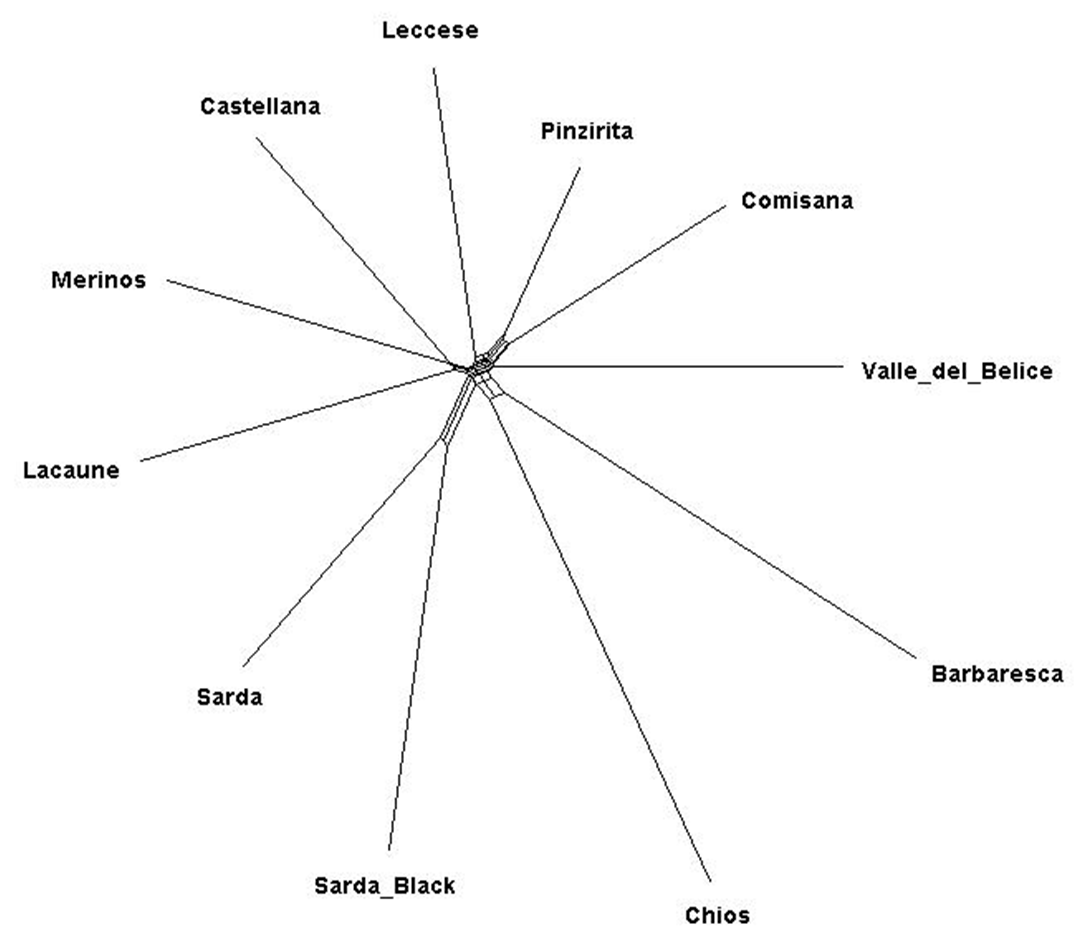 Figure S1 Relationship among breeds based on Neighbor network obtained using Reynolds genetic distances. 